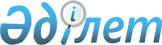 О внесении изменений в приказы Министра энергетики Республики Казахстан от 28 октября 2014 года № 77 "Об утверждении квалификационных требований и перечня документов, подтверждающих соответствие им, для осуществления деятельности в сфере углеводородов" и от 10 апреля 2020 года № 139 "Об утверждении Правил оказания государственной услуги "Лицензия на проектирование (технологическое) и (или) эксплуатацию горных производств (углеводороды), нефтехимических производств, эксплуатацию магистральных газопроводов, нефтепроводов, нефтепродуктопроводов в сфере углеводородов"Приказ и.о. Министра энергетики Республики Казахстан от 25 ноября 2021 года № 367. Зарегистрирован в Министерстве юстиции Республики Казахстан 26 ноября 2021 года № 25421
      Примечание ИЗПИ!      Порядок введения в действие настоящего приказа см. п. 4.
      ПРИКАЗЫВАЮ:
      1. Внести в приказ Министра энергетики Республики Казахстан от 28 октября 2014 года № 77 "Об утверждении квалификационных требований и перечня документов, подтверждающих соответствие им, для осуществления деятельности в сфере углеводородов" (зарегистрирован в Реестре государственной регистрации нормативных правовых актов за № 9998) следующие изменения:
      преамбулу изложить в следующей редакции:
      "В соответствии с подпунктом 1-1) статьи 12 Закона Республики Казахстан "О разрешениях и уведомлениях" ПРИКАЗЫВАЮ:";
      Квалификационные требования и перечень документов, подтверждающих соответствие им, для осуществления деятельности в сфере углеводородов, утвержденные указанным приказом, изложить в новой редакции согласно приложению 1 к настоящему приказу.
      2. Внести в приказ Министра энергетики Республики Казахстан от 10 апреля 2020 года № 139 "Об утверждении Правил оказания государственной услуги "Лицензия на проектирование (технологическое) и (или) эксплуатацию горных производств (углеводороды), нефтехимических производств, эксплуатацию магистральных газопроводов, нефтепроводов, нефтепродуктопроводов в сфере углеводородов" (зарегистрирован в Реестре государственной регистрации нормативных правовых актов за № 20383) следующие изменения:
      заголовок изложить в следующей редакции:
      "Об утверждении Правил оказания государственной услуги "Выдача лицензии на работы и услуги в сфере углеводородов"";
      пункт 1 изложить в следующей редакции:
      "1. Утвердить Правила оказания государственной услуги "Выдача лицензии на работы и услуги в сфере углеводородов" согласно приложению 1 к настоящему приказу.";
      в Правилах оказания государственной услуги "Лицензия на проектирование (технологическое) и (или) эксплуатацию горных производств (углеводороды), нефтехимических производств, эксплуатацию магистральных газопроводов, нефтепроводов, нефтепродуктопроводов в сфере углеводородов", утвержденных указанным приказом:
      заголовок изложить в следующей редакции:
      "Правила оказания государственной услуги "Выдача лицензии на работы и услуги в сфере углеводородов"";
      пункт 1 изложить в следующей редакции:
      "1. Настоящие Правила оказания государственной услуги "Выдача лицензии на работы и услуги в сфере углеводородов" (далее – Правила) разработаны в соответствии с подпунктом 1) статьи 10 Закона Республики Казахстан "О государственных услугах" (далее – Закон) и подпунктом 4) пункта 1 статьи 12 Закона Республики Казахстан "О разрешениях и уведомлениях" и определяют порядок оказания государственной услуги "Выдача лицензии на работы и услуги в сфере углеводородов" (далее – государственная услуга).";
      пункт 5 изложить в следующей редакции:
      "5. Перечень основных требований к оказанию государственной услуги приведен в стандарте государственной услуги "Выдача лицензии на работы и услуги в сфере углеводородов" согласно приложению 6 к настоящим Правилам.";
      текст в правом верхнем углу приложения 1 к указанным Правилам изложить в следующей редакции:
      "
      текст в правом верхнем углу приложения 2 к указанным Правилам изложить в следующей редакции:
      "
      приложение 3 к указанным Правилам изложить в новой редакции согласно приложению 2 к настоящему приказу;
      текст в правом верхнем углу приложения 4 к указанным Правилам изложить в следующей редакции:
      "
      текст в правом верхнем углу приложения 5 к указанным Правилам изложить в следующей редакции:
      "
      приложение 6 к указанным Правилам изложить в новой редакции согласно приложению 3 к настоящему приказу;
      текст в правом верхнем углу приложения 7 к указанным Правилам изложить в следующей редакции:
      "
      приложение 7-1 к указанным Правилам изложить в новой редакции согласно приложению 4 к настоящему приказу;
      текст в правом верхнем углу приложения 8 к указанным Правилам изложить в следующей редакции:
      "
      текст в правом верхнем углу приложения 9 к указанным Правилам изложить в следующей редакции:
      "
      2. Департаменту государственного контроля в сферах углеводородов и недропользования Министерства энергетики Республики Казахстан в установленном законодательством Республики Казахстан порядке обеспечить:
      1) государственную регистрацию настоящего приказа в Министерстве юстиции Республики Казахстан;
      2) размещение настоящего приказа на интернет-ресурсе Министерства энергетики Республики Казахстан;
      3) в течение десяти рабочих дней после государственной регистрации настоящего приказа в Министерстве юстиции Республики Казахстан представление в Департамент юридической службы Министерства энергетики Республики Казахстан сведений об исполнении мероприятий, предусмотренных подпунктами 1) и 2) настоящего пункта.
      3. Контроль за исполнением настоящего приказа возложить на курирующего вице-министра энергетики Республики Казахстан.
      4. Настоящий приказ вводится в действие по истечении шестидесяти календарных дней после дня его первого официального опубликования.
      "СОГЛАСОВАН"Министерство национальной экономикиРеспублики Казахстан
      "СОГЛАСОВАН"Министерство цифрового развития,инноваций и аэрокосмической промышленностиРеспублики Казахстан Квалификационные требования и перечень документов, подтверждающих
соответствие им, для осуществления деятельности в сфере углеводородов
      Примечания:
      * Форма сведений приведена в приложении к настоящим Квалификационным требованиям и перечню документов, подтверждающих соответствие им, для осуществления деятельности в сфере углеводородов;
      ** наличие не менее двух агрегатов, резервуаров и боновых заграждений;
      *** место размещения установок, техники, приборов и оборудования указывается для проведения профилактического контроля. Форма сведений к Квалификационным требованиям и перечню документов,
подтверждающих соответствие им, для осуществления деятельности в сфере углеводородов*
      1. О наличии технологического регламента (не требуется для деятельности по составлению базовыхпроектных документов для месторождений углеводородов и анализа разработки месторожденийуглеводородов; составлению технических проектных документов для месторождений углеводородов;эксплуатации магистральных трубопроводов):_____________________________________________________________________________________________(информация о наличии утвержденного технологического регламента на заявленный подвид деятельности)2. О наличии на праве собственности или ином законном основании:1) производственной базы (производственного помещения/склада/цеха) – для подвидов деятельности:промысловые исследования при разведке и добыче углеводородов;сейсморазведочные работы при разведке и добыче углеводородов;геофизические работы при разведке и добыче углеводородов;прострелочно-взрывные работы в скважинах при разведке и добыче углеводородов;бурение скважин на суше, на море и на внутренних водоемах при разведке и добыче углеводородов;подземный ремонт, испытание, освоение, опробование, консервация, ликвидация скважин при разведкеи добыче углеводородов;цементация скважин при разведке и добыче углеводородов;повышение нефтеотдачи нефтяных пластов и увеличение производительности скважин при разведке и добычеуглеводородов; работы по предотвращению и ликвидации разливов на месторождениях углеводородов на море;эксплуатация нефтегазохимических производств______________________________________________________________________________________________;(инвентарный номер и дата технического паспорта производственной базы (идентификационные характеристикиобъекта недвижимости), номер, дата, срок договора аренды/доверительного управления – в случае аренды/доверительного управления)*2) здания или нежилого помещения (офиса) – для подвида деятельности:составление базовых проектных документов для месторождений углеводородов и анализа разработки месторожденийуглеводородов; составление технических проектных документов для месторождений углеводородов_______________________________________________________________________________________________.(инвентарный номер и дата технического паспорта здания или нежилого помещения (офиса)(идентификационные характеристики объекта недвижимости), номер, дата, срок договора аренды/доверительногоуправления – в случае аренды/доверительного управления)*Примечание к настоящему пункту:* в случае наличия производственной базы, здания или нежилого помещения (офиса) на праве собственностиили ином законном основании (аренда/доверительное управление на срок более одного года) информацияполучается с информационной системы "Государственная база данных "Регистр недвижимости".3. На праве собственности или ином законном основании для заявленных подвидов деятельности:1) для промысловых исследований при разведке и добыче углеводородов_______________________________________________________________________________________________;(наименование, марка, год выпуска, серийный номер завода-изготовителя* скважинных приборов(отбор глубинных проб, замер пластового давления и температуры) и установки (лебедки) для спускоподъемныхопераций в скважине; место размещения***)Примечания к настоящему подпункту:* в случае отсутствия серийного номера завода-изготовителя скважинных приборов и установки (лебедки)указывается номер вин-кода или иной идентификационный номер;*** место размещения приборов и установки (лебедки) указывается для проведения профилактического контроля;2) для сейсморазведочных работ при разведке и добыче углеводородов___________________________________________________________________________________________________;(наименование, марка, год выпуска, серийный номер завода-изготовителя* сейсмостанции и сейсморазведочногооборудования; место размещения***)Примечания к настоящему подпункту: * в случае отсутствия серийного номера завода-изготовителя сейсмостанции и сейсморазведочного оборудованияуказывается номер вин-кода или иной идентификационный номер;*** место размещения сейсмостанции и сейсморазведочного оборудования указывается для проведенияпрофилактического контроля;3) для геофизических работ при разведке и добыче углеводородов___________________________________________________________________________________________________;(наименование, марка, год выпуска, серийный номер завода-изготовителя* скважинных приборов (отбор глубинныхпроб, замер пластового давления и температуры, приборы акустического, электрического и радиоактивного каротажа)и установки (лебедки) для спускоподъемных операций в скважине; место размещения***)Примечания к настоящему подпункту:* в случае отсутствия серийного номера завода-изготовителя скважинных приборов и установки (лебедки) указываетсяномер вин-кода или иной идентификационный номер;*** место размещения приборов, оборудования, установки (лебедки) указывается для проведения профилактического контроля;4) для прострелочно-взрывных работ в скважинах при разведке и добыче углеводородов:наличие разрешения либо договора с организацией, имеющей разрешение на постоянное применение взрывчатых веществ и изделий на их основе________________________________________________________________________________________________________;(наименование, номер и дата разрешения на постоянное применение взрывчатых веществ и изделий на их основе)________________________________________________________________________________________________________;(номер и дата договора с организацией, имеющей разрешение на постоянное применение взрывчатых веществ и изделий на их основе)*Примечание к настоящему подпункту:* в случае наличия у организации разрешения на постоянное применение взрывчатых веществ и изделий на их основе строка не заполняется;наличие склада для хранения взрывчатых веществ либо договора со специализированной организацией, имеющей склад для хранения взрывчатых веществ_________________________________________________________________________________________________________;(информация о наличии склада для хранения взрывчатых веществ; место нахождения склада***)_________________________________________________________________________________________________________;(информация о наличии договора со специализированной организацией, имеющей склад для хранения взрывчатых веществ*; место нахождения склада***)Примечания к настоящему подпункту:* в случае наличия у организации склада на праве собственности строка не заполняется;*** место нахождения склада указывается для проведения профилактического контроляперфорационного оборудования____________________________________________________________________________________________;(наименование, марка, год выпуска перфорационного оборудования)5) для бурения скважин на суше, на море и на внутренних водоемах при разведке и добыче углеводородов:наличие буровой установки, бурового насоса, противовыбросового оборудования_____________________________________________________________________________________________;(наименование, марка, год выпуска, серийный номер завода-изготовителя буровой установки, бурового насоса,противовыбросового оборудования; место размещения***)наличие узла подготовки, циркуляции и очистки бурового раствора_____________________________________________________________________________________________;(информация о наличии узла подготовки, циркуляции и очистки бурового раствора; место размещения***)Примечание к настоящему подпункту:*** место размещения буровой установки, бурового насоса, противовыбросового оборудования, узла подготовки,циркуляции и очистки бурового раствора указывается для проведения профилактического контроля;6) для подземного ремонта, испытания, освоения, опробования, консервации, ликвидации скважин при разведке и добыче углеводородов:наличие подъемной установки по ремонту, испытанию, освоению, опробованию, консервации, ликвидации скважин;противовыбросового оборудования, насосного агрегата и емкости_______________________________________________________________________________________________;(наименование, марка, год выпуска, серийный номер завода-изготовителя* подъемной установки,предназначенной для ремонта, испытания, освоения, опробования, консервации, ликвидации скважин;противовыбросового оборудования, насосного агрегата; место размещения***)информацию о наличии емкости_______________________________________________________________________________________________;(информация о наличии емкости; место размещения***)Примечания к настоящему подпункту: * в случае отсутствия серийного номера завода-изготовителя указывается номер вин-кода или иной идентификационный номер;*** место размещения подъемной установки, предназначенной для ремонта, испытания, освоения, опробования, консервации,ликвидации скважин; противовыбросового оборудования, насосного агрегата, емкости указывается для проведенияпрофилактического контроля;7) для цементации скважин при разведке и добыче углеводородов:о наличии специализированных цементировочных агрегатов_________________________________________________________________________________________________________________;(наименование, марка, год выпуска, серийный номер завода-изготовителя* цементировочных агрегатов**; место размещения***)о наличии емкости_______________________________________________________________; (информация о наличии емкости; место размещения***)Примечания к настоящему подпункту: * в случае отсутствия серийного номера завода-изготовителя указывается номер вин-кода или иной идентификационный номер;** наличие не менее двух цементировочных агрегатов;*** место размещения специализированных цементировочных агрегатов и емкости указывается для проведения профилактического контроля;8) для повышения нефтеотдачи нефтяных пластов и увеличение производительности скважин при разведке и добыче углеводородов:о наличии насосных агрегатов_________________________________________________________________________________________________________;(наименование, марка, год выпуска, серийный номер завода-изготовителя* насосных агрегатов**; место размещения***)Примечания к настоящему подпункту: * в случае отсутствия серийного номера завода-изготовителя указывается номер вин-кода или) иной идентификационный номер;** наличие не менее двух насосных агрегатов;*** место размещения насосных агрегатов указывается для проведения профилактического контроля;9) для работ по предотвращению и ликвидации разливов на месторождениях углеводородов на море:___________________________________________________________________________________________________________________;(наименование, марка нефтесборного устройства на море, плавающих резервуаров и боновых заграждений**; место размещения***)Примечания к настоящему подпункту:** наличие не менее двух устройств на море, плавающих резервуаров и боновых заграждений;*** место размещения нефтесборного устройства на море, плавающих резервуаров и боновых заграждений указываетсядля проведения профилактического контроля;10) для эксплуатации нефтегазохимических производств:о наличии основных технологических установок и оборудования________________________________________________________________________________________________________________;(наименование, марка, год выпуска, серийный номер завода-изготовителя основных технологических установок и оборудования)о наличии складов, необходимых для нефтегазохимического производства_________________________________________________________________________________________________________________;(информация о наличии складов)о наличии аккредитованной лаборатории или договора на обслуживание с аккредитованной лабораторией_________________________________________________________________________________________________________________;(номер и дата выдачи аттестата аккредитации на лабораторию по контролю соответствия продукции стандартам, нормам и техническим условиям)_________________________________________________________________________________________________________________;(номер и дата выдачи договора на обслуживание с аккредитованной лабораторией по контролю соответствия продукции стандартам, нормам и техническим условиям)*Примечание к настоящему подпункту:* в случае наличия у организации собственной лаборатории строка не заполняется;11) для составления базовых проектных документов для месторождений углеводородов и анализа разработки месторождений углеводородов:наличие лицензионных программных обеспечений_________________________________________________________________________________________________________________;(наименования лицензионных программных обеспечений; номера и даты документов, подтверждающих законное право использованиялицензионных программных обеспечений)наличие компьютеров, принтеров, плоттеров, скважинных приборов для промысловых исследований (отбор глубинных проб,замер пластового давления и температуры) и установки (лебедки) спускоподъемных операций в скважине__________________________________________________________________________________________________________________;(наименования, марка и количество используемых компьютеров, принтеров, плоттеров и скважинных приборов для промысловыхисследований (отбор глубинных проб, замер пластового давления и температуры) и установки (лебедки) спускоподъемных операцийв скважине); место размещения***)Примечание к настоящему подпункту:*** место размещения специализированной техники и (или) оборудования указывается для проведения профилактического контроля";12) для составления технических проектных документов для месторождений углеводородов:наличие лицензионных программных обеспечений___________________________________________________________________________________________________________________;(наименования лицензионных программных обеспечений; номера и даты документов, подтверждающих законное право использованиялицензионных программных обеспечений)наличие компьютеров, принтера и плоттера___________________________________________________________________________________________________________________.(наименования, марка и количество используемых компьютеров, принтера и плоттера; место размещения***)Примечание к настоящему подпункту:*** место размещения специализированной техники и (или) оборудования указывается для проведения профилактического контроля.4. Для эксплуатации магистральных трубопроводов наличие на праве собственности или ином законном основании:1) магистральных трубопроводов___________________________________________________________________________________________________________________;(наименование, номер и дату документов, подтверждающих наличие магистральных трубопроводов с указанием протяженностилинейной части магистральных трубопроводов)2) приборов и оборудования, обеспечивающих эксплуатацию магистральных трубопроводов, которые используются в зависимостиот технических требований, необходимых для выполнения заявленных работ подвида деятельности__________________________________________________________________________________________________________________;(наименование приборов и оборудования, обеспечивающих эксплуатацию трубопроводов, которые используются в зависимостиот технических требований, необходимых для выполнения заявленных работ подвида деятельности)3) для технического диагностирования магистральных трубопроводов:__________________________________________________________________________________________________________________;(наименование диагностических приборов)4) для технического обслуживания магистральных трубопроводов:__________________________________________________________________________________________________________________;(наименование контрольно-измерительных приборов, инструментов, оборудования)5) программ по реконструкции, модернизации действующих производственных объектов с использованием современногооборудования и технологий; планов (программ) выполнения ремонтных работ__________________________________________________________________________________________________________________.(наименование и дата утверждения программ и планов)5. Ответственных лиц, обеспечивающих*:1) эксплуатацию и техническое обслуживание установок, машин, механизмов, приборов, оборудования;2) безопасность труда и промышленную безопасность;3) охрану окружающей среды; 4) метрологический контроль;5) соблюдение технологического процесса и выпуска продукции заданного качества (распространяется только на подвид деятельности"эксплуатация нефтегазохимических производств");6) соблюдение технологического процесса эксплуатации магистральных трубопроводов (распространяется только на подвиддеятельности "эксплуатация магистральных трубопроводов"):____________________________________________________________________________________________________________________.(информация о наличии приказов о назначении ответственных лиц)Примечание к настоящему пункту:* не требуется для деятельности по составлению базовых проектных документов для месторождений углеводородов и анализа разработкиместорождений углеводородов; составлению технических проектных документов для месторождений углеводородов.6. Информация о наличии квалификационного состава:1) технического руководителя, назначенного приказом работодателя – с высшим техническим образованием в сфере углеводородов и опытомпрактической работы в указанной сфере – не менее 3-х лет*______________________________________________________________________________________________________________________;(фамилия, имя, отчество (при наличии) технического руководителя, осуществляющего организацию заявленных подвидов деятельности)2) 3-х специалистов с высшим техническим или средним специальным образованием в сфере углеводородов и опытом практической работыв сфере углеводородов – не менее 2-х лет*______________________________________________________________________________________________________________________.(фамилия, имя, отчество (при наличии) 3-х специалистов, выполняющих заявленные подвиды деятельности)Примечание к настоящему пункту:* опыт практической работы по специальности в сфере углеводородов для технического руководителя и специалистов определяется согласнодокументам, подтверждающим трудовую деятельность, в соответствии со статьей 35 Трудового кодекса Республики Казахстан. Форма сведений к Квалификационным требованиям и перечню документов,
подтверждающих соответствие им, для осуществления деятельности в сфере углеводородов*
      1. О наличии технологического регламента (не требуется для деятельности по составлению базовых проектных документовдля месторождений углеводородов и анализа разработки месторождений углеводородов; составлению технических проектныхдокументов для месторождений углеводородов; эксплуатации магистральных трубопроводов):______________________________________________________________________________________________________________.(информация о наличии утвержденного технологического регламента на заявленный подвид деятельности)2. О наличии на праве собственности или ином законном основании:1) производственной базы (производственного помещения/склада/цеха) – для подвидов деятельности:промысловые исследования при разведке и добыче углеводородов;сейсморазведочные работы при разведке и добыче углеводородов;геофизические работы при разведке и добыче углеводородов;прострелочно-взрывные работы в скважинах при разведке и добыче углеводородов;бурение скважин на суше, на море и на внутренних водоемах при разведке и добыче углеводородов;подземный ремонт, испытание, освоение, опробование, консервация, ликвидация скважин при разведке и добыче углеводородов;цементация скважин при разведке и добыче углеводородов;повышение нефтеотдачи нефтяных пластов и увеличение производительности скважин при разведке и добыче углеводородов;работы по предотвращению и ликвидации разливов на месторождениях углеводородов на море;эксплуатация нефтегазохимических производств_________________________________________________________________________________________________________________;(инвентарный номер и дата технического паспорта производственной базы (идентификационные характеристики объектанедвижимости), номер, дата, срок договора аренды/доверительного управления – в случае аренды/доверительного управления)*2) здания или нежилого помещения (офиса) – для подвида деятельности:составление базовых проектных документов для месторождений углеводородов и анализа разработки месторождений углеводородов;составление технических проектных документов для месторождений углеводородов__________________________________________________________________________________________________________________.(инвентарный номер и дата технического паспорта здания или нежилого помещения (офиса) (идентификационные характеристикиобъекта недвижимости), номер, дата, срок договора аренды/доверительного управления – в случае аренды/доверительного управления)*Примечание к настоящему пункту:* в случае наличия производственной базы, здания или нежилого помещения (офиса) на праве собственности или ином законномосновании (аренда/доверительное управление на срок более одного года) информация получается с информационной системы"Государственная база данных "Регистр недвижимости".3. На праве собственности или ином законном основании для заявленных подвидов деятельности:1) для промысловых исследований при разведке и добыче углеводородов___________________________________________________________________________________________________________________;(наименование, марка, год выпуска, серийный номер завода-изготовителя* скважинных приборов (отбор глубинных проб,замер пластового давления и температуры) и установки (лебедки) для спускоподъемных операций в скважине; место размещения***)Примечания к настоящему подпункту:* в случае отсутствия серийного номера завода-изготовителя скважинных приборов и установки (лебедки) указывается номервин-кода или иной идентификационный номер;*** место размещения приборов и установки (лебедки) указывается для проведения профилактического контроля;2) для сейсморазведочных работ при разведке и добыче углеводородов___________________________________________________________________________________________________________________;(наименование, марка, год выпуска, серийный номер завода-изготовителя* сейсмостанции и сейсморазведочного оборудования;место размещения***)Примечания к настоящему подпункту:* в случае отсутствия серийного номера завода-изготовителя сейсмостанции и сейсморазведочного оборудования указывается номервин-кода или иной идентификационный номер;*** место размещения сейсмостанции и сейсморазведочного оборудования указывается для проведения профилактического контроля;3) для геофизических работ при разведке и добыче углеводородов____________________________________________________________________________________________________________________;(наименование, марка, год выпуска, серийный номер завода-изготовителя* скважинных приборов (отбор глубинных проб, замерпластового давления и температуры, приборы акустического, электрического и радиоактивного каротажа) и установки (лебедки)для спускоподъемных операций в скважине; место размещения***)Примечания к настоящему подпункту:* в случае отсутствия серийного номера завода-изготовителя скважинных приборов и установки (лебедки) указывается номер вин-кодаили иной идентификационный номер;*** место размещения приборов, оборудования, установки (лебедки) указывается для проведения профилактического контроля;4) для прострелочно-взрывных работ в скважинах при разведке и добыче углеводородов:наличие разрешения либо договора с организацией, имеющей разрешение на постоянное применение взрывчатых веществ и изделийна их основе____________________________________________________________________________________________________________________;(наименование, номер и дата разрешения на постоянное применение взрывчатых веществ и изделий на их основе)____________________________________________________________________________________________________________________;(номер и дата договора с организацией, имеющей разрешение на постоянное применение взрывчатых веществ и изделий на их основе)*Примечание к настоящему подпункту: * в случае наличия у организации разрешения на постоянное применение взрывчатых веществ и изделий на их основе строка не заполняется;наличие склада для хранения взрывчатых веществ либо договора со специализированной организацией, имеющей склад для хранения взрывчатых веществ_____________________________________________________________________________________________________________________;(информация о наличии склада для хранения взрывчатых веществ; место нахождения склада***)_____________________________________________________________________________________________________________________;(информация о наличии договора со специализированной организацией, имеющей склад для хранения взрывчатых веществ*; место нахождения склада***)Примечания к настоящему подпункту:* в случае наличия у организации склада на праве собственности строка не заполняется;*** место нахождения склада указывается для проведения профилактического контроляперфорационного оборудования______________________________________________________________________________________________________________________;(наименование, марка, год выпуска перфорационного оборудования)5) для бурения скважин на суше, на море и на внутренних водоемах при разведке и добыче углеводородов:наличие буровой установки, бурового насоса, противовыбросового оборудования______________________________________________________________________________________________________________________;(наименование, марка, год выпуска, серийный номер завода-изготовителя буровой установки, бурового насоса, противовыбросовогооборудования; место размещения***)наличие узла подготовки, циркуляции и очистки бурового раствора______________________________________________________________________________________________________________________;(информация о наличии узла подготовки, циркуляции и очистки бурового раствора; место размещения***)Примечание к настоящему подпункту:*** место размещения буровой установки, бурового насоса, противовыбросового оборудования, узла подготовки, циркуляции и очисткибурового раствора указывается для проведения профилактического контроля;6) для подземного ремонта, испытания, освоения, опробования, консервации, ликвидации скважин при разведке и добыче углеводородов:наличие подъемной установки по ремонту, испытанию, освоению, опробованию, консервации, ликвидации скважин; противовыбросовогооборудования, насосного агрегата и емкости________________________________________________________________________________________________________________________;(наименование, марка, год выпуска, серийный номер завода-изготовителя* подъемной установки, предназначенной для ремонта, испытания,освоения, опробования, консервации, ликвидации скважин; противовыбросового оборудования, насосного агрегата; место размещения***)информацию о наличии емкости________________________________________________________________________________________________________________________;(информация о наличии емкости; место размещения***)Примечания к настоящему подпункту: * в случае отсутствия серийного номера завода-изготовителя указывается номер вин-кода или иной идентификационный номер;*** место размещения подъемной установки, предназначенной для ремонта, испытания, освоения, опробования, консервации, ликвидациискважин; противовыбросового оборудования, насосного агрегата, емкости указывается для проведения профилактического контроля;7) для цементации скважин при разведке и добыче углеводородов:о наличии специализированных цементировочных агрегатов________________________________________________________________________________________________________________;(наименование, марка, год выпуска, серийный номер завода-изготовителя* цементировочных агрегатов**; место размещения***)о наличии емкости________________________________________________________________________________________________________________;(информация о наличии емкости; место размещения***)Примечания к настоящему подпункту:* в случае отсутствия серийного номера завода-изготовителя указывается номер вин-кода или иной идентификационный номер;** наличие не менее двух цементировочных агрегатов;*** место размещения специализированных цементировочных агрегатов и емкости указывается для проведения профилактического контроля;8) для повышения нефтеотдачи нефтяных пластов и увеличение производительности скважин при разведке и добыче углеводородов:о наличии насосных агрегатов_______________________________________________________________________________________________________________;(наименование, марка, год выпуска, серийный номер завода-изготовителя* насосных агрегатов**; место размещения***)Примечания к настоящему подпункту:* в случае отсутствия серийного номера завода-изготовителя указывается номер вин-кода или) иной идентификационный номер;** наличие не менее двух насосных агрегатов;*** место размещения насосных агрегатов указывается для проведения профилактического контроля;9) для работ по предотвращению и ликвидации разливов на месторождениях углеводородов на море:________________________________________________________________________________________________________________;(наименование, марка нефтесборного устройства на море, плавающих резервуаров и боновых заграждений**; место размещения***)Примечания к настоящему подпункту:** наличие не менее двух устройств на море, плавающих резервуаров и боновых заграждений;*** место размещения нефтесборного устройства на море, плавающих резервуаров и боновых заграждений указываетсядля проведения профилактического контроля;10) для эксплуатации нефтегазохимических производств:о наличии основных технологических установок и оборудования________________________________________________________________________________________________________________;(наименование, марка, год выпуска, серийный номер завода-изготовителя основных технологических установок и оборудования)о наличии складов, необходимых для нефтегазохимического производства________________________________________________________________________________________________________________;(информация о наличии складов)о наличии аккредитованной лаборатории или договора на обслуживание с аккредитованной лабораторией_________________________________________________________________________________________________________________;(номер и дата выдачи аттестата аккредитации на лабораторию по контролю соответствия продукции стандартам, нормам и техническим условиям)_________________________________________________________________________________________________________________;(номер и дата выдачи договора на обслуживание с аккредитованной лабораторией по контролю соответствия продукции стандартам,нормам и техническим условиям)*Примечание к настоящему подпункту:* в случае наличия у организации собственной лаборатории строка не заполняется;11) для составления базовых проектных документов для месторождений углеводородов и анализа разработки месторождений углеводородов:наличие лицензионных программных обеспечений_____________________________________________________________________________________________________________________;(наименования лицензионных программных обеспечений; номера и даты документов, подтверждающих законное право использованиялицензионных программных обеспечений)наличие компьютеров, принтеров, плоттеров, скважинных приборов для промысловых исследований (отбор глубинных проб,замер пластового давления и температуры) и установки (лебедки) спускоподъемных операций в скважине_____________________________________________________________________________________________________________________;(наименования, марка и количество используемых компьютеров, принтеров, плоттеров и скважинных приборов для промысловыхисследований (отбор глубинных проб, замер пластового давления и температуры) и установки (лебедки) спускоподъемных операцийв скважине); место размещения***)Примечание к настоящему подпункту:*** место размещения специализированной техники и (или) оборудования указывается для проведения профилактического контроля";12) для составления технических проектных документов для месторождений углеводородов:наличие лицензионных программных обеспечений____________________________________________________________________________________________________________________;(наименования лицензионных программных обеспечений; номера и даты документов, подтверждающих законное право использованиялицензионных программных обеспечений)наличие компьютеров, принтера и плоттера_____________________________________________________________________________________________________________________.(наименования, марка и количество используемых компьютеров, принтера и плоттера; место размещения***)Примечание к настоящему подпункту: *** место размещения специализированной техники и (или) оборудования указывается для проведения профилактического контроля.4. Для эксплуатации магистральных трубопроводов наличие на праве собственности или ином законном основании:1) магистральных трубопроводов___________________________________________________________________________________________________________________;(наименование, номер и дату документов, подтверждающих наличие магистральных трубопроводов с указанием протяженностилинейной части магистральных трубопроводов)2) приборов и оборудования, обеспечивающих эксплуатацию магистральных трубопроводов, которые используются в зависимостиот технических требований, необходимых для выполнения заявленных работ подвида деятельности___________________________________________________________________________________________________________________;(наименование приборов и оборудования, обеспечивающих эксплуатацию трубопроводов, которые используются в зависимостиот технических требований, необходимых для выполнения заявленных работ подвида деятельности)3) для технического диагностирования магистральных трубопроводов:___________________________________________________________________________________________________________________;(наименование диагностических приборов)4) для технического обслуживания магистральных трубопроводов:___________________________________________________________________________________________________________________;(наименование контрольно-измерительных приборов, инструментов, оборудования)5) программ по реконструкции, модернизации действующих производственных объектов с использованием современного оборудованияи технологий; планов (программ) выполнения ремонтных работ____________________________________________________________________________________________________________________.(наименование и дата утверждения программ и планов)5. Ответственных лиц, обеспечивающих*:1) эксплуатацию и техническое обслуживание установок, машин, механизмов, приборов, оборудования;2) безопасность труда и промышленную безопасность;3) охрану окружающей среды; 4) метрологический контроль;5) соблюдение технологического процесса и выпуска продукции заданного качества (распространяется только на подвид деятельности"эксплуатация нефтегазохимических производств");6) соблюдение технологического процесса эксплуатации магистральных трубопроводов (распространяется только на подвид деятельности"эксплуатация магистральных трубопроводов"):_____________________________________________________________________________________________________________________.(информация о наличии приказов о назначении ответственных лиц)Примечание к настоящему пункту:* не требуется для деятельности по составлению базовых проектных документов для месторождений углеводородов и анализа разработкиместорождений углеводородов; составлению технических проектных документов для месторождений углеводородов.6. Информация о наличии квалификационного состава:1) технического руководителя, назначенного приказом работодателя – с высшим техническим образованием в сфере углеводородови опытом практической работы в указанной сфере – не менее 3-х лет*_______________________________________________________________;(фамилия, имя, отчество (при наличии) технического руководителя, осуществляющего организацию заявленных подвидов деятельности)2) 3-х специалистов с высшим техническим или средним специальным образованием в сфере углеводородов и опытом практической работыв сфере углеводородов – не менее 2-х лет*_______________________________________________________________________________________________.(фамилия, имя, отчество (при наличии) 3-х специалистов, выполняющих заявленные подвиды деятельности)Примечание к настоящему пункту:* опыт практической работы по специальности в сфере углеводородов для технического руководителя и специалистов определяется согласнодокументам, подтверждающим трудовую деятельность, в соответствии со статьей 35 Трудового кодекса Республики Казахстан.  Стандарт государственной услуги
"Выдача лицензии на работы и услуги в сфере углеводородов" Уведомление
      Выдано ________________________________________________________ (полное наименование услугополучателя)Настоящим ГО __________________________________________________ (полное наименование услугодателя)рассмотрев Ваше заявление от [Дата заявки] года № [Номер заявки]услугодатель уведомляет о возможности выразить________________________________________________________________ (полное наименование услугополучателя)позицию по предварительному решению по результатам оказаниягосударственной услуги "Выдача лицензии на работы и услуги в сфереуглеводородов"в _____________________________________________________________________________________________________________________________(дата, время и место проведения заслушивания)Руководитель услугодателя ______________________________________________________________________________________________________(фамилия, имя, отчество (при его наличии), должность руководителя услугодателя)Дата и время направления уведомления:"___" ________20__ года "__"
					© 2012. РГП на ПХВ «Институт законодательства и правовой информации Республики Казахстан» Министерства юстиции Республики Казахстан
				Приложение 1
к Правилам оказания
государственной услуги
"Выдача лицензии на работы и
услуги в сфере углеводородов"
";Приложение 2
к Правилам оказания
государственной услуги
"Выдача лицензии на работы и
услуги в сфере углеводородов"
";Приложение 4
к Правилам оказания
государственной услуги
"Выдача лицензии на работы и
услуги в сфере углеводородов"
";Приложение 5
к Правилам оказания
государственной услуги
"Выдача лицензии на работы и
услуги в сфере углеводородов"
";Приложение 7
к Правилам оказания
государственной услуги
"Выдача лицензии на работы и
услуги в сфере углеводородов"
";Приложение 8
к Правилам оказания
государственной услуги
"Выдача лицензии на работы и
услуги в сфере углеводородов"
";Приложение 9
к Правилам оказания
государственной услуги
"Выдача лицензии на работы и
услуги в сфере углеводородов"
".
      И.о. Министра 

М. Журебеков
Приложение 1 к приказу
И.о. Министра
от 25 ноября 2021 года № 367Утверждены приказом
Министра энергетики
Республики Казахстан
от 28 октября 2014 года № 77
№ 
Квалификационные требования
Документы
Примечание
1
2
3
4
Квалификационные требования и перечень документов, подтверждающих соответствие им, для осуществления деятельности в сфере углеводородов включают наличие:
Квалификационные требования и перечень документов, подтверждающих соответствие им, для осуществления деятельности в сфере углеводородов включают наличие:
Квалификационные требования и перечень документов, подтверждающих соответствие им, для осуществления деятельности в сфере углеводородов включают наличие:
Квалификационные требования и перечень документов, подтверждающих соответствие им, для осуществления деятельности в сфере углеводородов включают наличие:
1
Технологического регламента, описывающего технологию и порядок выполнения заявленных лицензируемых подвидов деятельности (работ), заверенного печатью (при ее наличии) и подписью первого руководителя заявителя или лица, его замещающего – для юридических лиц, либо подписью заявителя – для физических лиц, с указанием основных используемых установок и (или) оборудования
форма сведений*, содержащая информацию о наличии утвержденного технологического регламента на заявленный подвид деятельности
не требуется для деятельности по:
составлению базовых проектных документов для месторождений углеводородов и анализа разработки месторождений углеводородов;
составлению технических проектных документов для месторождений углеводородов; эксплуатации магистральных трубопроводов.
Наличие утвержденного технологического регламента устанавливается лицензиаром путем проведения профилактического контроля с посещением субъекта (объекта) контроля в соответствии с Предпринимательским кодексом Республики Казахстан
2
На праве собственности или ином законном основании:
1) производственной базы по адресу, указанному в заявлении на получение лицензии и (или) приложения к лицензии (производственного помещения/ склада/цеха), для подвидов деятельности:
промысловые исследования при разведке и добыче углеводородов;
сейсморазведочные работы при разведке и добыче углеводородов;
геофизические работы при разведке и добыче углеводородов;
прострелочно-взрывные работы в скважинах при разведке и добыче углеводородов;
бурение скважин на суше, на море и на внутренних водоемах при разведке и добыче углеводородов;
подземный ремонт, испытание, освоение, опробование, консервация, ликвидация скважин при разведке и добыче углеводородов;
цементация скважин при разведке и добыче углеводородов;
повышение нефтеотдачи нефтяных пластов и увеличение производительности скважин при разведке и добыче углеводородов;
работы по предотвращению и ликвидации разливов на месторождениях углеводородов на море;
эксплуатация нефтегазохимических производств;
2) здания или нежилого помещения (офиса) по адресу, указанному в заявлении на получение лицензии и (или) приложения к лицензии, для осуществления деятельности по: 
составлению базовых проектных документов для месторождений углеводородов и анализа разработки месторождений углеводородов;
составлению технических проектных документов для месторождений углеводородов
форма сведений*, содержащая:
1) инвентарный номер технического паспорта производственной базы/здания/ нежилого помещения (офиса) (идентификационные характеристики объекта недвижимости);
2) номер, дата, срок договора аренды/ доверительного управления – в случае аренды/ доверительного управления
в случае наличия производственной базы на праве собственности или ином законном основании (аренда/доверительное управление на срок более одного года) информация получается с информационной системы "Государственная база данных "Регистр недвижимости".
Наличие указанных объектов и подтверждающих документов устанавливается лицензиаром путем проведения профилактического контроля с посещением субъекта (объекта) контроля в соответствии с Предпринимательским кодексом Республики Казахстан
3
3
На праве собственности или ином законном основании для заявленных подвидов деятельности:
3
3
1) для промысловых исследований при разведке и добыче углеводородов – скважинных приборов и оборудования (отбор глубинных проб, замер пластового давления и температуры) и установки (лебедки) для спускоподъемных операций
форма сведений*, содержащая:
наименование, марку, год выпуска, серийный номер завода-изготовителя скважинных приборов (отбор глубинных проб, замер пластового давления и температуры) и установки (лебедки) для спускоподъемных операций в скважине;
место размещения***
в случае отсутствия серийного номера завода-изготовителя указывается номер вин-кода или иной идентификационный номер.
Наличие скважинных приборов и установки (лебедки) и подтверждающих документов устанавливается лицензиаром путем проведения профилактического контроля с посещением субъекта (объекта) контроля в соответствии с Предпринимательским кодексом Республики Казахстан
3
3
2) для сейсморазведочных работ при разведке и добыче углеводородов – сейсмостанции и сейсморазведочного оборудования
форма сведений*, содержащая:
наименование, марку, год выпуска, серийный номер завода-изготовителя сейсмостанции и сейсморазведочного оборудования;
место размещения***
в случае отсутствия серийного номера завода-изготовителя указывается номер вин-кода или иной идентификационный номер.
Наличие сейсмостанции, сейсморазведочного оборудования и подтверждающих документов устанавливается лицензиаром путем проведения профилактического контроля с посещением субъекта (объекта) контроля в соответствии с Предпринимательским кодексом Республики Казахстан
3
3
3) для геофизических работ при разведке и добыче углеводородов – скважинных приборов и оборудования (отбор глубинных проб, замер пластового давления и температуры, приборы акустического, электрического и радиоактивного каротажа) и установки (лебедки) для спускоподъемных операций в скважине
форма сведений*, содержащая:
наименование, марку, год выпуска, серийный номер завода-изготовителя скважинных приборов (отбор глубинных проб, замер пластового давления и температуры, приборы акустического, электрического и радиоактивного каротажа) и установки (лебедки) для спускоподъемных операций в скважине;
место размещения***
в случае отсутствия серийного номера завода-изготовителя указывается номер вин-кода или иной идентификационный номер.
Наличие скважинных приборов и установки (лебедки) и подтверждающих документов устанавливается лицензиаром путем проведения профилактического контроля с посещением субъекта (объекта) контроля в соответствии с Предпринимательским кодексом Республики Казахстан
3
3
4) для прострелочно-взрывных работ в скважинах при разведке и добыче углеводородов:
разрешения либо договора с организацией, имеющей разрешение на постоянное применение взрывчатых веществ и изделий на их основе; 
склада либо договора со специализированной организацией, имеющей склад для хранения взрывчатых веществ;
перфорационного оборудования
форма сведений*, содержащая:
наименование, номер и дату разрешения либо номер и дату договора с организацией, имеющей разрешение на постоянное применение взрывчатых веществ и изделий на их основе;
информацию о наличии склада для хранения взрывчатых веществ либо договора со специализированной организацией, имеющей склад для хранения взрывчатых веществ; 
место нахождения склада***;
наименование, марку, год выпуска, перфорационного оборудования
наличие склада, оборудования и подтверждающих документов устанавливается лицензиаром путем проведения профилактического контроля с посещением субъекта (объекта) контроля в соответствии с Предпринимательским кодексом Республики Казахстан
3
3
5) для бурения скважин на суше, на море и на внутренних водоемах при разведке и добыче углеводородов – буровой установки, бурового насоса, противовыбросового оборудования, узла подготовки, циркуляции и очистки бурового раствора
форма сведений*, содержащая:
наименование, марку, год выпуска, серийный номер завода-изготовителя буровой установки, бурового насоса, противовыбросового оборудования;
информацию о наличии узла подготовки, циркуляции и очистки бурового раствора; место размещения***
наличие соответствующих установок, оборудования, насоса, узла и подтверждающих документов устанавливается лицензиаром путем проведения профилактического контроля с посещением субъекта (объекта) контроля в соответствии с Предпринимательским кодексом Республики Казахстан
3
3
6) для подземного ремонта, испытания, освоения, опробования, консервации, ликвидации скважин при разведке и добыче углеводородов – подъемной установки по ремонту, испытанию, освоению, опробованию, консервации, ликвидации скважин; противовыбросового оборудования, насосного агрегата и емкости
форма сведений*, содержащая:
наименование, марку, год выпуска, серийный номер завода-изготовителя подъемной установки, предназначенной для ремонта, испытания, освоения, опробования, консервации, ликвидации скважин; противовыбросового оборудования, насосного агрегата;
информацию о наличии емкости;
место размещения***
в случае отсутствия серийного номера завода-изготовителя указывается номер вин-кода или иной идентификационный номер.
Наличие соответствующих установок, оборудования, агрегата, емкости и подтверждающих документов устанавливается лицензиаром путем проведения профилактического контроля с посещением субъекта (объекта) контроля в соответствии с Предпринимательским кодексом Республики Казахстан
3
3
7) для цементации скважин при разведке и добыче углеводородов – специализированных цементировочных агрегатов и емкости;
форма сведений*, содержащая:
наименование, марку, год выпуска, серийный номер завода-изготовителя цементировочных агрегатов **;
информация о наличии емкости;
место размещения***;
в случае отсутствия серийного номера завода-изготовителя указывается номер вин-кода или иной идентификационный номер.
Наличие соответствующих агрегатов, емкости и подтверждающих документов устанавливается лицензиаром путем проведения профилактического контроля с посещением субъекта (объекта) контроля в соответствии с Предпринимательским кодексом Республики Казахстан
3
3
8) для повышения нефтеотдачи нефтяных пластов и увеличение производительности скважин при разведке и добыче углеводородов – насосных агрегатов
форма сведений*, содержащая:
наименование, марку, год выпуска, серийный номер завода-изготовителя насосных агрегатов**;
место размещения***
в случае отсутствия серийного номера завода-изготовителя указывается номер вин-кода или иной идентификационный номер.
Наличие насосных агрегатов и подтверждающих документов устанавливается лицензиаром путем проведения профилактического контроля с посещением субъекта (объекта) контроля в соответствии с Предпринимательским кодексом Республики Казахстан
3
3
9) для работ по предотвращению и ликвидации разливов на месторождениях углеводородов на море – нефтесборного устройства на море, плавающих резервуаров и боновых заграждений
форма сведений*, содержащая:
наименование, марку нефтесборного устройства на море, плавающих резервуаров и боновых заграждений**;
место размещения***
наличие устройств, резервуаров, заграждений и подтверждающих документов устанавливается лицензиаром путем проведения профилактического контроля с посещением субъекта (объекта) контроля в соответствии с Предпринимательским кодексом Республики Казахстан
3
3
10) для эксплуатации нефтегазохимических производств:
основных технологических установок и оборудования; складов, необходимых для нефтехимического производства;
лаборатории, аккредитованной в установленном законодательством Республики Казахстан порядке, или договора на обслуживание с аккредитованной лабораторией по контролю соответствия продукции стандартам, нормам и техническим условиям
форма сведений*, содержащая:
наименование, марку, год выпуска, серийный номер завода-изготовителя основных технологических установок и оборудования;
информацию о наличии складов, необходимых для нефтегазохимического производства;
номер и дату выдачи аттестата аккредитации на лабораторию или номер и дату договора на обслуживание с аккредитованной лабораторией по контролю соответствия продукции стандартам, нормам и техническим условиям
наличие основных технологических установок, оборудования, складов, лаборатории и подтверждающих документов устанавливается лицензиаром путем проведения профилактического контроля с посещением субъекта (объекта) контроля в соответствии с Предпринимательским кодексом Республики Казахстан
3
3
11) для составления базовых проектных документов для месторождений углеводородов и анализа разработки месторождений углеводородов – лицензионных программных обеспечений, предназначенных для проектирования в сфере углеводородов (по геологическому моделированию месторождений нефти и газа, предусматривающее описание структуры, стратиграфии и свойств пород залежи, гидродинамическому моделированию нефтяных и газовых пластов (залежей) для проектирования системы разработки и прогнозирования объема добычи углеводородов);
специализированной техники и (или) оборудования (компьютеров, принтера, плоттера (устройство для автоматического вычерчивания с большой точностью рисунков, схем, сложных чертежей, карт и другой графической информации на бумаге размером до A0 или кальке), скважинных приборов для промысловых исследований (отбор глубинных проб, замер пластового давления и температуры) и установки (лебедки) спускоподъемных операций в скважине), используемого для проектирования
форма сведений*, содержащая:
наименования лицензионных программных обеспечений;
номера и даты документов, подтверждающих законное право использования лицензионных программных обеспечений;
наименования, марки и количество используемых компьютеров, принтера, плоттера, скважинных приборов для промысловых исследований (отбор глубинных проб, замер пластового давления и температуры) и установки (лебедки) спускоподъемных операций в скважине; место размещения***
наличие лицензионных программных обеспечений, специализированной техники и (или) оборудования и подтверждающих документов устанавливается лицензиаром путем проведения профилактического контроля с посещением субъекта (объекта) контроля в соответствии с Предпринимательским кодексом Республики Казахстан
3
3
12) для составления технических проектных документов для месторождений углеводородов – лицензионных программных обеспечений, предназначенных для проектирования в сфере углеводородов (по проектированию бурения скважин (проводка скважин, расчет градиентов давлений и гидродинамических характеристик, расчет бурильных и обсадных колонн, расчет процесса цементирования));
специализированной техники и (или) оборудования (компьютеров, принтера, плоттера (устройство для автоматического вычерчивания с большой точностью рисунков, схем, сложных чертежей, карт и другой графической информации на бумаге размером до A0 или кальке))
форма сведений*, содержащая:
наименования лицензионных программных обеспечений;
номера и даты документов, подтверждающих законное право использования лицензионных программных обеспечений;
наименования, марки и количество используемых компьютеров, принтера и плоттера; место размещения***
наличие лицензионных программных обеспечений, специализированной техники и (или) оборудования и подтверждающих документов устанавливается лицензиаром путем проведения профилактического контроля с посещением субъекта (объекта) контроля в соответствии с Предпринимательским кодексом Республики Казахстан
4
Для эксплуатации магистральных трубопроводов наличие на праве собственности или ином законном основании:
1) магистрального трубопровода;
2) приборов и оборудования, обеспечивающих эксплуатацию магистральных трубопроводов, которые используются в зависимости от технических требований, необходимых для выполнения заявленных работ подвида деятельности;
3) для технического диагностирования магистральных трубопроводов – диагностических приборов;
4) для технического обслуживания магистральных трубопроводов – контрольно-измерительных приборов, инструментов, оборудования;
5) утвержденных программ по реконструкции, модернизации действующих производственных объектов с использованием современного оборудования и технологий;
планов (программ) выполнения ремонтных работ
форма сведений*, содержащая:
1) наименование, номер и дату документов, подтверждающих наличие магистрального трубопровода с указанием протяженности линейной части магистральных трубопроводов;
2) наименование приборов и оборудования, обеспечивающих эксплуатацию магистральных трубопроводов, которые используются в зависимости от технических требований, необходимых для выполнения заявленных работ подвида деятельности;
3) для технического диагностирования магистральных трубопроводов – наименование диагностических приборов;
4) для технического обслуживания магистральных трубопроводов – наименование контрольно-измерительных приборов, инструментов, оборудования;
5) наименование и дату утверждения программ и планов
распространяется только на подвид деятельности "эксплуатация магистральных трубопроводов".
Наличие магистрального трубопровода, приборов, инструментов, оборудования, программ и подтверждающих документов устанавливается лицензиаром путем проведения профилактического контроля с посещением субъекта (объекта) контроля в соответствии с Предпринимательским кодексом Республики Казахстан
5
Ответственных лиц, обеспечивающих:
1) надлежащую эксплуатацию и техническое обслуживание установок, машин, механизмов, приборов, оборудования;
2) безопасность труда и промышленную безопасность;
3) охрану окружающей среды;
4) метрологический контроль;
5) соблюдение технологического процесса и выпуска продукции заданного качества (распространяется только на подвид деятельности "эксплуатация нефтегазохимических производств");
6) соблюдение технологического процесса эксплуатации магистральных трубопроводов (распространяется только на подвид деятельности "эксплуатация магистральных трубопроводов")
форма сведений*, содержащая информацию о наличии приказов о назначении ответственных лиц
не требуется для деятельности по составлению базовых проектных документов для месторождений углеводородов и анализа разработки месторождений углеводородов; составлению технических проектных документов для месторождений углеводородов.
Наличие приказов устанавливается лицензиаром путем проведения профилактического контроля с посещением субъекта (объекта) контроля в соответствии с Предпринимательским кодексом Республики Казахстан
6
Квалификационного состава:
1) технический руководитель, назначенный приказом работодателя – с высшим техническим образованием в сфере углеводородов и опытом практической работы в указанной сфере – не менее 3 лет;
2) 3 специалиста с высшим техническим или средним специальным образованием в сфере углеводородов и опытом практической работы в сфере углеводородов – не менее 2 лет
форма сведений*, содержащая информацию:
1) фамилию, имя, отчество (при наличии) технического руководителя, осуществляющего организацию заявленных подвидов деятельности;
2) фамилию, имя, отчество (при наличии) 3-х специалистов, выполняющих заявленные подвиды деятельности
опыт практической работы по специальности в сфере углеводородов для технического руководителя и специалистов определяется согласно документам, подтверждающим трудовую деятельность, в соответствии со статьей 35 Трудового кодекса Республики Казахстан.
Наличие квалифицированного состава специалистов (документы, подтверждающие соответствующее образование, стаж, опыт работы и должность) устанавливается лицензиаром путем проведения профилактического контроля с посещением субъекта (объекта) контроля в соответствии с Предпринимательским кодексом Республики КазахстанПриложение
к Квалификационным требованиям
и перечню документов,
подтверждающих соответствие им,
для осуществления деятельности
в сфере углеводородовПриложение 2 к приказу
И.о. Министра
от 25 ноября 2021 года № 367Приложение 3
к Правилам оказания
государственной услуги
"Выдача лицензии на работы и
услуги в сфере углеводородов"Приложение 3 к приказу
И.о. Министра
от 25 ноября 2021 года № 367Приложение 6
к Правилам оказания
государственной услуги
"Выдача лицензии на работы и
услуги в сфере углеводородов"
1.
Наименование услугодателя
Министерство энергетики Республики Казахстан.
2.
Способы предоставления государственной услуги 
Прием документов и выдача результатов оказания государственной услуги осуществляется посредством веб-портала "электронного правительства" www.egov.kz, www.elicense.kz (далее – портал).
3.
Срок оказания государственной услуги
1) при выдаче лицензии и (или) приложения к лицензии, в том числе при переоформлении лицензии и (или) приложения к лицензии в случае реорганизации юридического лица-лицензиата в формах выделения и разделения – 15 (пятнадцать) рабочих дней.
Услугодатель проверяет полноту представленных документов и (или) сведений. В случае установления факта неполноты представленных документов и (или) сведений, услугодатель в течение 2 (двух) рабочих дней дает мотивированный отказ в дальнейшем рассмотрении заявления;
2) при переоформлении лицензии и (или) приложения к лицензии, за исключением переоформления лицензии и (или) приложения к лицензии в случае реорганизации юридического лица-лицензиата в формах выделения и разделения – 2 (два) рабочих дня.
4.
Форма оказания государственной услуги
Электронная (полностью автоматизированная).
5.
Результат оказания государственной услуги
Лицензия и (или) приложение к лицензии или мотивированный отказ в оказании государственной услуги.
6.
Размер оплаты, взимаемой с услугополучателя при оказании государственной услуги, и способы ее взимания в случаях, предусмотренных законодательством Республики Казахстан
Государственная услуга оказывается услугополучателям на платной основе. 
При оказании государственной услуги в бюджет по месту регистрации услугополучателя уплачивается лицензионный сбор за право занятия отдельными видами деятельности:
1) лицензионный сбор за выдачу лицензии, связанной с правом занятия отдельными подвидами деятельности в сфере углеводородов, составляют по 100 месячных расчетных показателей (далее – МРП) для следующих подвидов деятельности:
промысловые исследования при разведке и добыче углеводородов;
сейсморазведочные работы при разведке и добыче углеводородов;
геофизические работы при разведке и добыче углеводородов;
прострелочно-взрывные работы в скважинах при разведке и добыче углеводородов;
бурение скважин на суше, на море и на внутренних водоемах при разведке и добыче углеводородов;
подземный ремонт, испытание, освоение, опробование, консервация, ликвидация скважин при разведке и добыче углеводородов;
цементация скважин при разведке и добыче углеводородов;
повышение нефтеотдачи нефтяных пластов и увеличение производительности скважин при разведке и добыче углеводородов;
работы по предотвращению и ликвидации разливов на месторождениях углеводородов на море;
эксплуатация нефтегазохимических производств;
составление базовых проектных документов для месторождений углеводородов и анализ разработки месторождений углеводородов;
составление технических проектных документов для месторождений углеводородов;
эксплуатация магистральных трубопроводов;
2) лицензионный сбор за переоформление лицензий на подвиды указанные деятельности (при электронной подаче заявления на получение лицензии) – 8 % от ставки при выдаче лицензии;
3) ставка сбора за выдачу дубликата лицензии (при электронной подаче заявления на получение лицензии) – 80 % от ставки при выдаче лицензии.
Оплата производится в наличной и безналичной форме через банки второго уровня и организации, осуществляющие отдельные виды банковских операций, а также через портал оплата может осуществляться посредством платежного шлюза "электронного правительства" (далее – ПШЭП).
7.
График работы веб-портала "электронного правительства" и услугодателя
услугодателя – с понедельника по пятницу, в соответствии с установленным графиком работы с 9.00 до 18.30 часов, за исключением выходных и праздничных дней, с перерывом на обед с 13.00 часов до 14.30 часов;
портала – круглосуточно, за исключением технических перерывов в связи с проведением ремонтных работ (при обращении услугополучателя после окончания рабочего времени, в выходные и праздничные дни, прием документов и выдача результатов оказания государственной услуги осуществляется следующим рабочим днем).
8.
Перечень документов и сведений, необходимых для оказания государственной услуги
1) для получения лицензии и (или) приложения к лицензии:
заявление физического и юридического лица для получения лицензии и (или) приложения к лицензии в электронном виде, удостоверенное ЭЦП услугополучателя;
копия документа, подтверждающего уплату лицензионного сбора за право занятия отдельными подвидами деятельности, за исключением случаев оплаты через ПШЭП;
форма сведений к квалификационным требованиям и перечню документов, подтверждающих соответствие им, для осуществления деятельности в сфере углеводородов согласно приложению 3 к настоящим Правилам (далее – форма сведений);
2) для переоформления лицензии и (или) приложения к лицензии:
заявление физического и юридического лица для переоформления лицензии и (или) приложения к лицензии в электронном виде, удостоверенное ЭЦП услугополучателя;
копия документа, подтверждающего уплату лицензионного сбора за право занятия отдельными подвидами деятельности, за исключением случаев оплаты через ПШЭП;
копия документов, содержащих информацию об изменениях, послуживших основанием для переоформления лицензии и (или) приложения к лицензии, за исключением документов, информация из которых содержится в государственных информационных системах;
3) при реорганизации юридического лица-лицензиата в формах выделения и разделения:
заявление физического и юридического лица для переоформления лицензии и (или) приложения к лицензии в электронном виде, удостоверенное ЭЦП услугополучателя;
копия документа, подтверждающего уплату лицензионного сбора за право занятия отдельными подвидами деятельности, за исключением случаев оплаты через ПШЭП;
копия документов, содержащих информацию об изменениях, послуживших основанием для переоформления лицензии и (или) приложения к лицензии, за исключением документов, информация из которых содержится в государственных информационных системах;
форма сведений.
Сведения о документах, удостоверяющих личность, о регистрации в качестве индивидуального предпринимателя, о государственной регистрации (перерегистрации) юридического лица, справка о зарегистрированных правах (обременениях) на недвижимое имущество и его технических характеристик, о лицензии, об оплате в бюджет суммы сбора (в случае оплаты через ПШЭП) услугодатель получает из соответствующих государственных информационных систем через шлюз "электронного правительства".
Услугополучатель, являющийся иностранным юридическим лицом, иностранцем или лицом без гражданства, при отсутствии у него справки о государственной регистрации (перерегистрации) юридического лица – для юридического лица или документа, удостоверяющего личность – для физического лица (для идентификации) представляет другие документы, содержащие аналогичные сведения об услугополучателе.
Услугополучателю посредством портала в "личный кабинет" направляется статус о принятии запроса для оказания государственной услуги, а также уведомление с указанием даты и времени получения результата государственной услуги.
9.
Основания для отказа в оказании государственной услуги, установленные законодательством Республики Казахстан
1) при получении лицензии и (или) приложения к лицензии: 
занятие видом деятельности запрещено законами Республики Казахстан для данной категории физических или юридических лиц; 
не внесен лицензионный сбор;
заявитель (услугополучатель) не соответствует квалификационным требованиям;
лицензиаром (услугодателем) получен ответ от соответствующего согласующего государственного органа о несоответствии заявителя предъявляемым при лицензировании требованиям;
в отношении заявителя (услугополучателя) имеется вступившее в законную силу решение (приговор) суда о приостановлении или запрещении деятельности или отдельных видов деятельности, подлежащих лицензированию;
судом на основании представления судебного исполнителя временно запрещено выдавать заявителю-должнику лицензию;
установлена недостоверность документов, представленных заявителем (услугополучателем) для получения лицензии, и (или) данных (сведений), содержащихся в них.
2) при переоформлении лицензии и (или) приложения к лицензии является непредставление или ненадлежащее оформление документов;
3) в случае реорганизации юридического лица-лицензиата в формах выделения и разделения: 
непредставление или ненадлежащее оформление документов, необходимых для переоформления лицензии и (или) приложения к лицензии;
несоответствие заявителя квалификационным требованиям;
если ранее лицензия и (или) приложение к лицензии были переоформлены на другое юридическое лицо из числа вновь возникших в результате разделения юридических лиц-лицензиатов.
10.
Иные требования с учетом особенностей оказания государственной услуги, в том числе оказываемой в электронной форме 
1) адреса мест оказания государственной услуги размещены на:
единой платформе интернет-ресурсов государственных органов Республики Казахстан www.gov.kz в разделе "Министерство энергетики" в подразделе "Государственные услуги";
портале;
2) услугополучатель имеет возможность получения государственной услуги в электронной форме посредством портала при условии наличия ЭЦП;
3) услугополучатель имеет возможность получения информации о порядке и статусе оказания государственной услуги в режиме удаленного доступа посредством "личного кабинета" портала, а также Единого контакт-центра по вопросам оказания государственных услуг;
4) при оказании государственной услуги посредством портала доступна версия для слабовидящих;
5) контактные телефоны справочных служб по вопросам оказания государственной услуги указаны на единой платформе интернет-ресурсов государственных органов Республики Казахстан www.gov.kz в разделе "Министерство энергетики". Единый контакт-центр по вопросам оказания государственных услуг: 1414, 8 800 080 7777.Приложение 4 к приказу
И.о. Министра
от 25 ноября 2021 года № 367Приложение 7-1
к Правилам оказания
государственной услуги
"Выдача лицензии на работы и
услуги в сфере углеводородов"Форма